TINKERTools for Molecular Design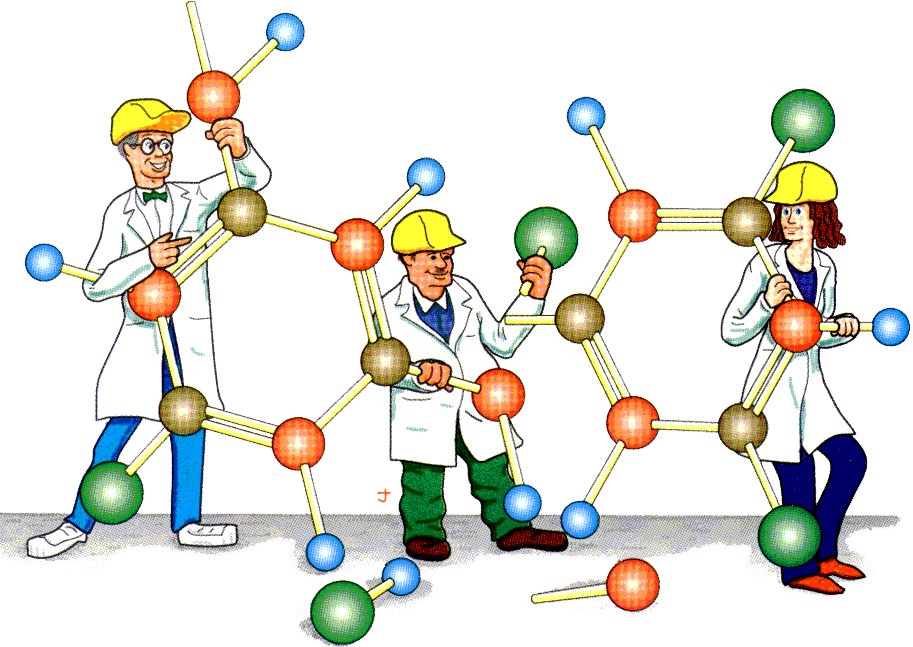 Version 8.11	     June 2024Copyright © 1990-2024by Jay William PonderAll Rights ReservedUser's Guide Cover Illustration by Jay NelsonCourtesy of Prof. R. T. Paine, Univ. of New MexicoTINKER IS PROVIDED "AS IS" AND WITHOUT ANY WARRANTY EXPRESS OR IMPLIED. THE USER ASSUMES ALL RISKS OF USING THIS SOFTWARE. THERE IS NO CLAIM OF THE MERCHANTABILITY OR FITNESS FOR A PARTICULAR PURPOSE.YOU MAY MAKE COPIES OF TINKER  FOR YOUR OWN PERSONAL, ACADEMIC OR NONPROFIT USE, AND YOU MAY MODIFY THOSE COPIES. YOU MAY NOT DISTRIBUTE ANY ORIGINAL OR MODIFIED SOURCE CODE, EXECUTABLES OR DOCUMENTATION TO USERS AT ANY SITE OTHER THAN YOUR OWN.PLEASE READ THE FULL TINKER LICENSE, AND SIGN AND RETURNTHE LICENSE AGREEMENT IF YOU MAKE USE OF THIS SOFTWARE.COMMERCIAL USE OF TINKER IS GOVERNED UNDER A SEPARATEAGREEMENT AS DESCRIBED IN THE FULL TINKER LICENSE.V8.11  06/24